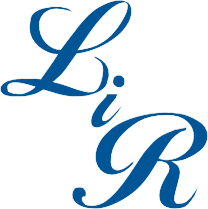 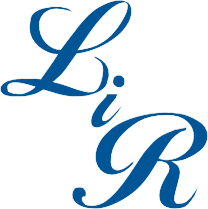 Dear Learning in Retirement members,Although we are currently in the midst of winter, we are looking forward to spring – specifically the LiR Spring programs which will be available to you starting on March 20. Once again, the Program Committee has invited a talented group of speakers to present a wonderfully diverse schedule of your favorite topics as well as new and exciting ones.This Spring you can: find new places to visit in the Quiet Corner; travel to four continents; prepare for spring planting; keep health and safety in mind; meet local/regional authors; hear about historic happenings, both near and far, and enjoy several really unique presentations!  Membership Reminder! LiR Membership alone entitles you to four free programs, which are clearly marked on the Spring schedule, as well as the Open House on February 24 and the Spring Social on April 13. If you paid your membership in the Fall, you are paid up through June. Registration for Spring Programs: The $15 Spring semester registration fee will allow you to participate in as many programs as you choose. We have 45 great programs available, and you can attend one, all 45, or any number in between for your $15 semester registration fee.Registration Advisory: As we have mentioned in the past, our speakers volunteer their time and expertise. We would like to extend to them the courtesy of having good audience attendance and participation. Last semester, only about 50-60% of the people who had registered actually attended some programs. This was an embarrassment to LiR as well as to the presenter. Often the speakers prepare handouts, recipes, brochures, etc., based on the number of people who registered. We know the unexpected can happen and you may have to skip a program due to illness, but it should be rare for LiR members. Therefore, we are asking you to please only register for those programs that you are highly likely to attend. If you find yourself available and would like to attend an extra program (even if you didn’t register for it), come on down! Your $15 semester registration fee covers any extra programs you would like to attend. We would love to have a larger audience than expected!The Spring 2023 Calendar: Please review the enclosed programs and calendar, register for the programs you will attend, and perhaps make a note of those you might drop in on if you have the time. Be certain to retain the calendar page of programs, so you have a record of your registrations as well as of all the programs, in case you can drop in. We are excited to be bringing LiR programs back to you after a cold winter! Hope to see you at the Open House on February 24 and the beginning of the spring semester on March 20! On behalf of my committee members, thank you for your support. We hope you enjoy our Spring schedule!  See you in the auditorium at QVCC!Barbara Laliberte, Program Committee Chair   